P2 Activity GridP2 Activity GridP2 Activity GridP2 Activity Grid Relax and ReadFind a quiet spot with your favourite book and get lost in the story.  Share your reading with an adult.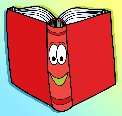 Winter Time ThemeTry out some of these activities throughout your week.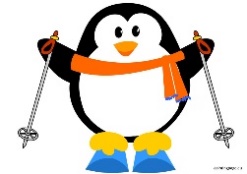 Winter Time ThemeTry out some of these activities throughout your week.Internet ResearchUse the internet to research the winter Olympics.  Try to find out when it is, where it will take place and what some of the events will be.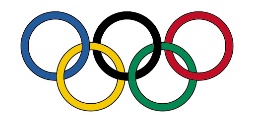 Art AttackPaint a picture of a penguin.OrCreate a picture to show what you like best about winter time.OrDesign a snow globe.Winter Menu- Create the perfect winter menu.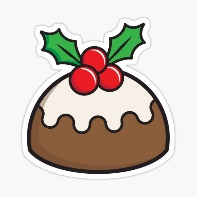 - What would be your ideal meal for the chilly months?- Include a starter, main and pudding.Winter Menu- Create the perfect winter menu.- What would be your ideal meal for the chilly months?- Include a starter, main and pudding.Free WritingWrite a story that starts with ‘My snowman came alive today and he…’ 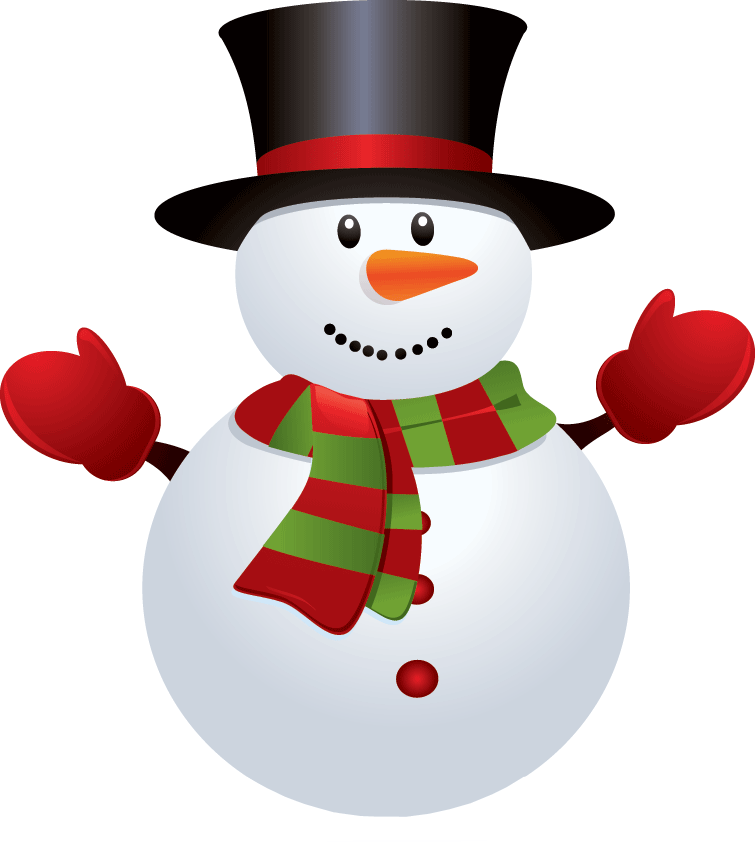 Winter WalkGo on a sensory winter walk with an adult.  What can you see?  What can you smell or hear?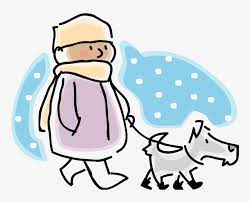 Family FunPlay a board game.Have a movie afternoon/night.Help with setting the table and clearing up.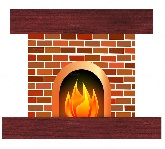 Winter ClothesDraw a picture of someone dressed for a cold winter day.Label the clothes they are wearing to keep them warm and dry.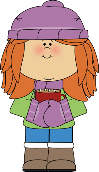 Do you want to build a snowman?Use an old toilet roll tube to create your very own snowman.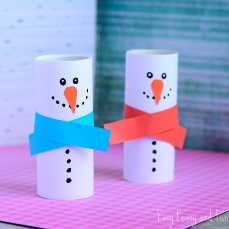 